Положениео проведении  детского спортивно-оздоровительного фестиваля «Классные старты» 1. Цели и задачиДетский спортивно-оздоровительный фестиваль «Классные старты» (далее - Фестиваль) проводится с целью пропаганды здорового образа жизни, укрепления здоровья обучающихся общеобразовательных организаций, привлечения детей и подростков к систематическим занятиям физической культурой и спортом.2. РуководствоОбщее руководство подготовкой и проведением Фестиваля осуществляется региональным оргкомитетом, который оставляет за собой право вносить изменения и дополнения в настоящее положение. Общее руководство подготовкой школьного, муниципального и зонального этапов Фестиваля осуществляется организационными комитетами муниципальных образований по месту их проведения. Непосредственное проведение этапов Фестиваля осуществляют рабочие группы, утвержденные муниципальными органами, осуществляющими управление в сфере образования, физической культуры и спорта.  3. Место, сроки проведения ФестиваляШкольный этап – 22.11 по 10.12. 2022 г.  4. Участники ФестиваляВ соревнованиях участвуют команды, сформированные из обучающихся одного класса: 6-х классов 2021-2022 учебного года.Состав команды: 14 человек (5 мальчиков, 5 девочек, 2 запасных (1 мальчик и 1 девочка), 2 представителя команды. В каждом конкурсе участвуют 5 мальчиков, 5 девочек. Замена участников команды на запасных возможна только при возникновении неординарных ситуаций.5. Программа ФестиваляНа школьном этапе Фестиваля в программу игр включены конкурсы в соответствии с программой «По кочкам»Расстояние от линии старта до обегаемого конуса - 15 метров. Фиксируется время прохождения дистанции.Участник начинает передвигаться с левой ноги по кочкам, расположенным на расстоянии 1 м друг от друга, перепрыгивая с одной ноги на другую. Обегает конус, возвращается к линии старта, передавая эстафету другому члену команды.Кочки представляют собой окружности, нарисованные на полу (обручи исключаются). Штрафы: Не постановка ноги в круг, необбегание конуса - + 1 сек к основному времени за каждое нарушение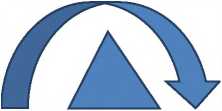 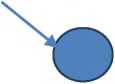 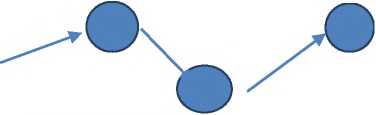 2.  «Догони»Расстояние от линии старта до обегаемого конуса - 15 метров. Фиксируется время прохождения дистанции.Участник перепрыгивает через три барьера. 1-ый барьер находится на расстоянии 3 метров от линии старта. Обегает конус и возвращается к линии старта, передавая эстафету следующему участнику.Штрафы: касание барьера, перепрыгивание через барьер на двух ногах, необбегание конуса - + 1 сек к основному времени за каждое нарушение.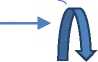 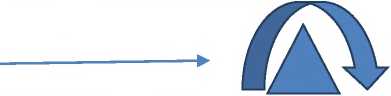 3.  «Преодолей препятствие»Расстояние от линии старта до обегаемого конуса - 15 метров. Фиксируется время прохождения дистанции.Участник начинает движение оббегая 1 конус справа, 2 -слева, 3 -справа, перепрыгивает через препятствие шириной 1 м, преодолевает 4 конус справа, 5-слева,6-справа. Обегает конус и возвращается к линии старта, передавая эстафету следующему участнику.Штрафы: касание конусов, перепрыгивание через препятствие на двух ногах, необбегание конуса - + 1 сек к основному времени за каждое нарушение.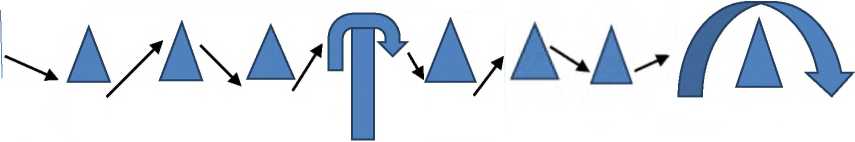 4. «Забей в ворота»Расстояние от линии старта до обегаемого конуса - 15 метров. Фиксируется время прохождения дистанции.Участник начинает движение оббегая 1 конус слева, второй - справа, 3 -слева, 4-справа выполняет удар с зоны для удара 1м х 1 м (на рис. обозначена квадратом). Выполнив удар возвращается к линии старта, передавая эстафету следующему участнику.Штрафы: касание конусов, выполнение удара по воротам вне зоны удара, непопадание в ворота, необбегание конуса - + 1 сек к основному времени за каждое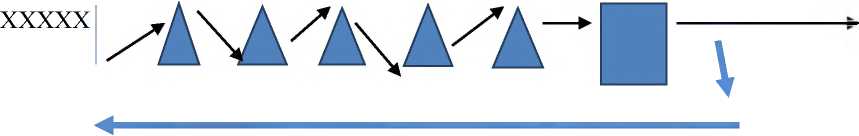 5. «Самый ловкий»Расстояние от линии старта до обегаемого конуса - 15 метров. Фиксируется время прохождения дистанции.Участник, начиная движение бежит по скамейке, спрыгивая с нее, берет фитбольный мяч с ушками, лежащий в обруче. Прыжками на мяче огибает конус, кладет мяч в обруч и бегом по скамейке возвращается к линии старта, передавая эстафету следующему участнику.Штрафы: падение со скамейки, касание конуса, падение с мяча - + 1 сек к основному времени за каждое нарушение.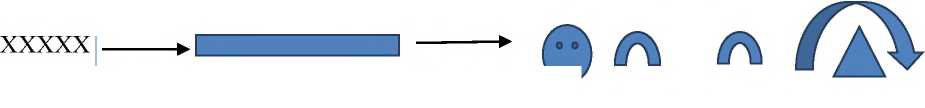 6. Определение победителейПобедитель и призеры на школьном этапе Фестиваля определяются по наибольшему количеству баллов, набранных командой во всех конкурсах.При равенстве баллов команды выполняют дополнительное задание, определяемое жюри Фестиваля. В муниципальном телевизионном этапе принимают участие 12 команд победителей занявших 1,2,3 места в каждом районе города Оренбурга (Промышленный, Дзержинский, Ленинский, Центральный).Проигравшая команда выбывает из дальнейших соревнований.При возникновении спорных вопросов представитель команды имеет право подать апелляцию в письменной форме в оргкомитет Фестиваля и в течение 1 часа получить решение. 7. НаграждениеКоманды - победительницы школьного этапа фестиваля награждаются дипломами. 8. ФинансированиеРасходы по организации школьного этапа Фестиваля - за счет муниципальных образований.9. Обеспечение безопасности участников и зрителейФизкультурные и спортивные мероприятия проводятся на спортивных сооружениях, отвечающих требованиям соответствующих нормативных правовых актов, действующих на территории Российской Федерации и направленных на обеспечение общественного порядка и безопасности участников и зрителей, а также при наличии актов готовности физкультурного или спортивного сооружения к проведению мероприятия, утвержденных в установленном порядке.Для участия школьников в соревнованиях необходимо получить согласие родителей (законных представителей).(приложение №2)Согласие родителей на участие ребенка в ФестивалеЯ _ 	(Ф.И.О. родителя / законного представителя полностью)родитель / законный представитель 	(нужное подчеркнуть)	(ФИО участника полностью)(далее - «участник»),	года рождения, зарегистрированный по адресу: ______________________________________________________________________________________________________________________________________даю согласие на участие моего ребенка (опекаемого) в возрасте до 18 лет включительно в соревнованиях и тренировочных сборах проезд и сопровождение к месту соревнований и обратно, на проезд в общественном транспорте под ответственность представителя________________________и при этом четко отдаю себе отчет в следующем:Я принимаю всю ответственность за любую травму, полученную моим ребёнком в ходе соревнований. Осознаю все риски, связанные с возможными травмами и увечьями в результате правомерного применения разрешённой правилами соревнований техникой. В случае травм и несчастных случаев претензий к организаторам соревнований и тренерскому составу иметь не буду.В случае если во время соревнований с моим ребёнком произойдёт несчастныйслучай, прошу сообщить об этом по телефону _________________________.Я самостоятельно несу ответственность за личное имущество, оставленное моим ребёнком на месте проведения соревнований, и в случае его утери не имею право требовать компенсации.Я обязуюсь, что мой ребенок будет следовать всем требованиям организаторов соревнований и тренировочных сборов, связанных с вопросами безопасности.В случае необходимости я готов воспользоваться медицинской помощью, предоставленной моему ребенку (опекаемому) организаторами соревнований и тренировочных сборов.С правилами и техникой безопасности на соревнованиях и тренировочных сборах ознакомлен.Я согласен с тем, что выступление моего ребенка (опекаемого) и интервью с ним и / или со мной может быть записано и показано в средствах массовой информации, а также записано и показано в целях рекламы без ограничений по времени и формату и без компенсации в отношении этих материалов.	/	/  __________________________________________               (  подпись)	    (ФИО родителя / законного представителя)«_____»____________	2022 гПротокол школьного этапа детского спортивно-оздоровительного фестиваля «Классные старты»Муниципальное образование МОАУ «СОШ №72»Образовательная организация Дата проведения ______________________________Ответственный за проведение / _________   подпись№КлассКонкурсыШтрафыВремя прохождения Место 16А«По кочкам»26А«Догони»36А«Преодолей препятствие»46А«Забей в ворота»56А«Самый ловкий»ИТОГО:16Б«По кочкам»26Б«Догони»36Б«Преодолей препятствие»46Б«Забей в ворота»56Б«Самый ловкий»ИТОГО:16В«По кочкам»26В«Догони»36В«Преодолей препятствие»46В«Забей в ворота»56В«Самый ловкий»ИТОГО:16Г«По кочкам»26Г«Догони»36Г«Преодолей препятствие»46Г«Забей в ворота»56Г«Самый ловкий»ИТОГО: